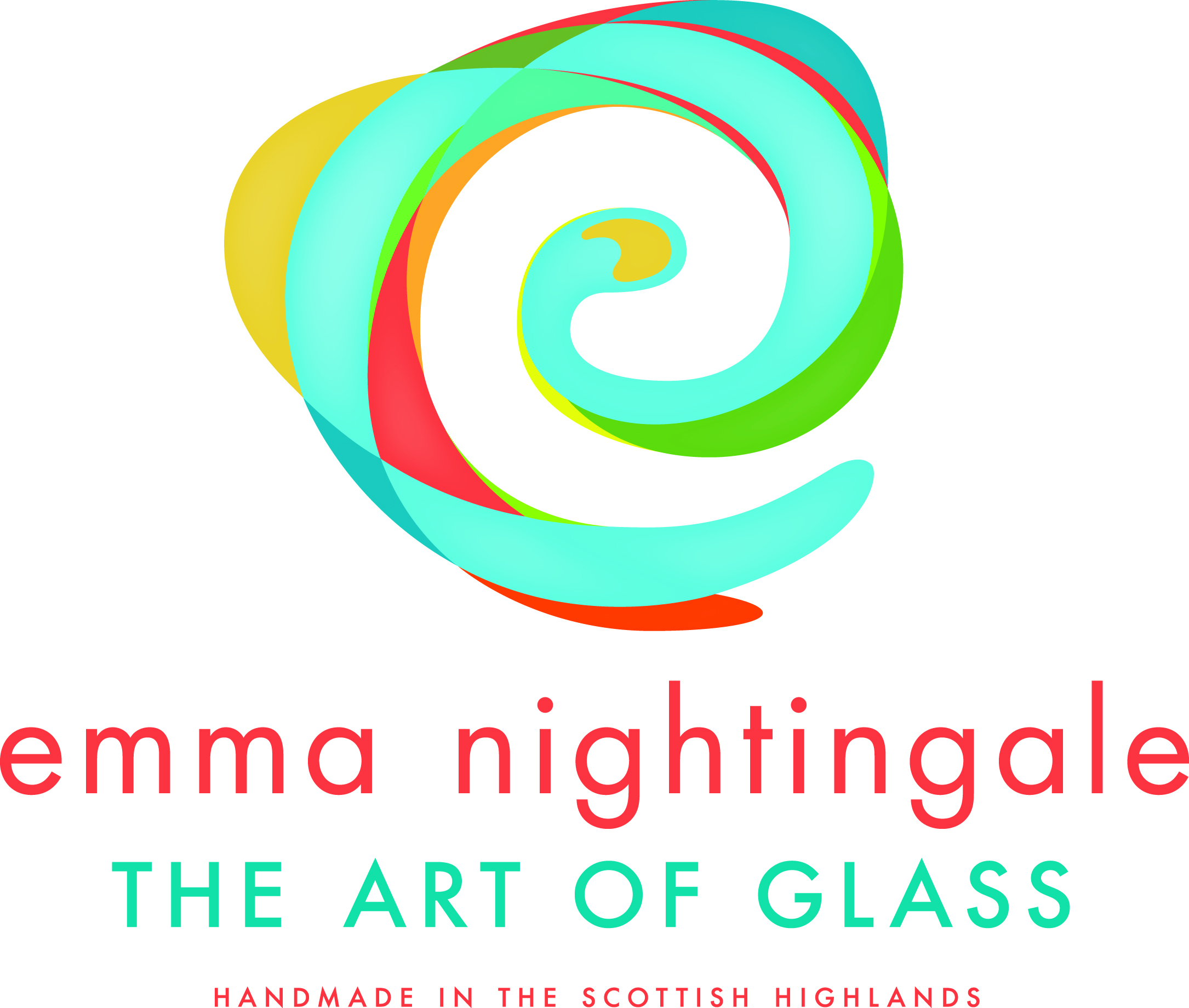 POP UP IN WORMSHILL VILLAGE HALLONTHURSDAY 4 JULY FROM 4-8PMStraight from Handmade Oxford, the International Arts Festival at Waterperry Gardens, Emma will provide a display of her kiln formed glass – coasters, bowls, small, medium and large and wall art.  Come along and take a look – no obligation to buy ……if you want to it can be arranged.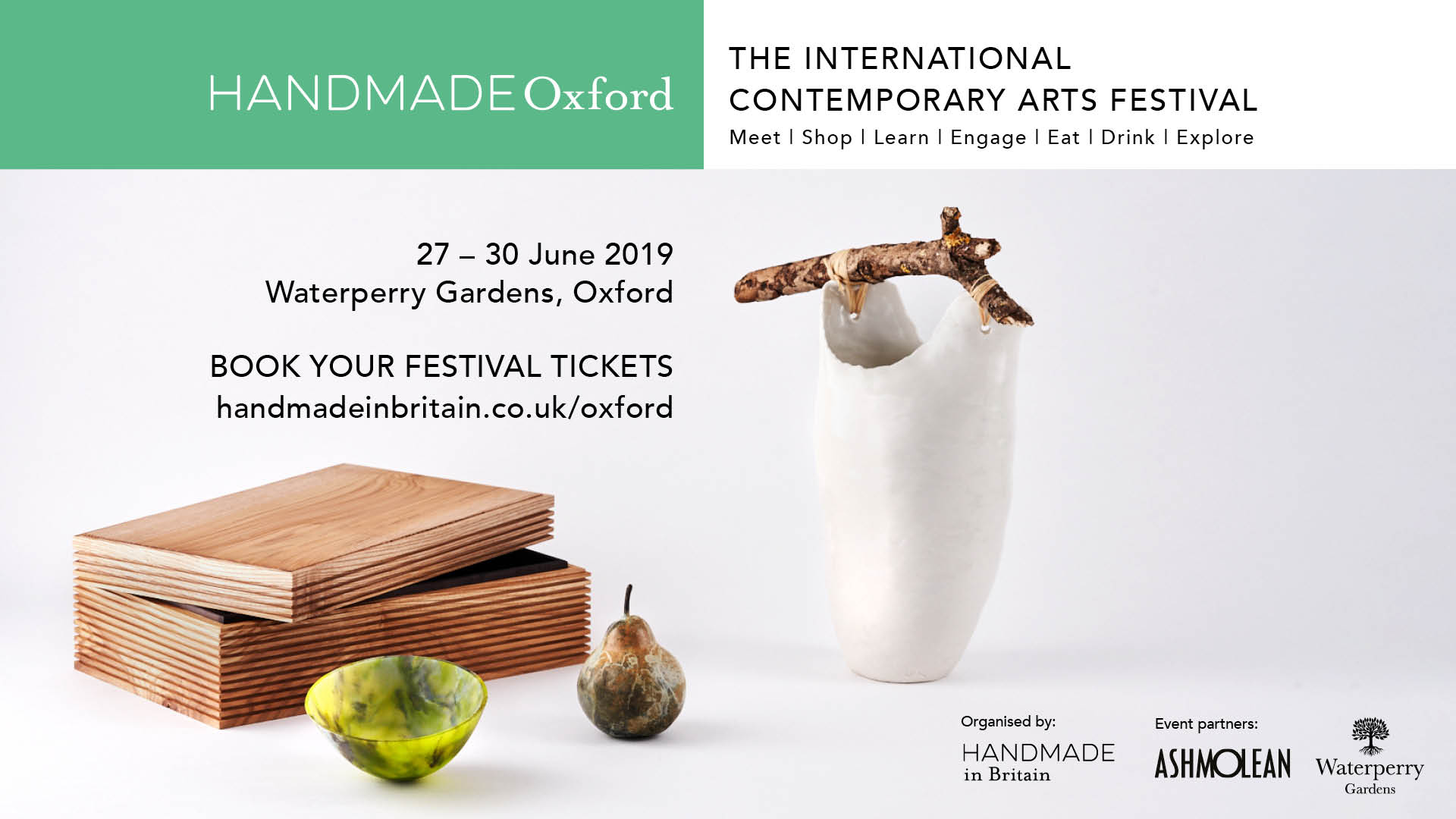 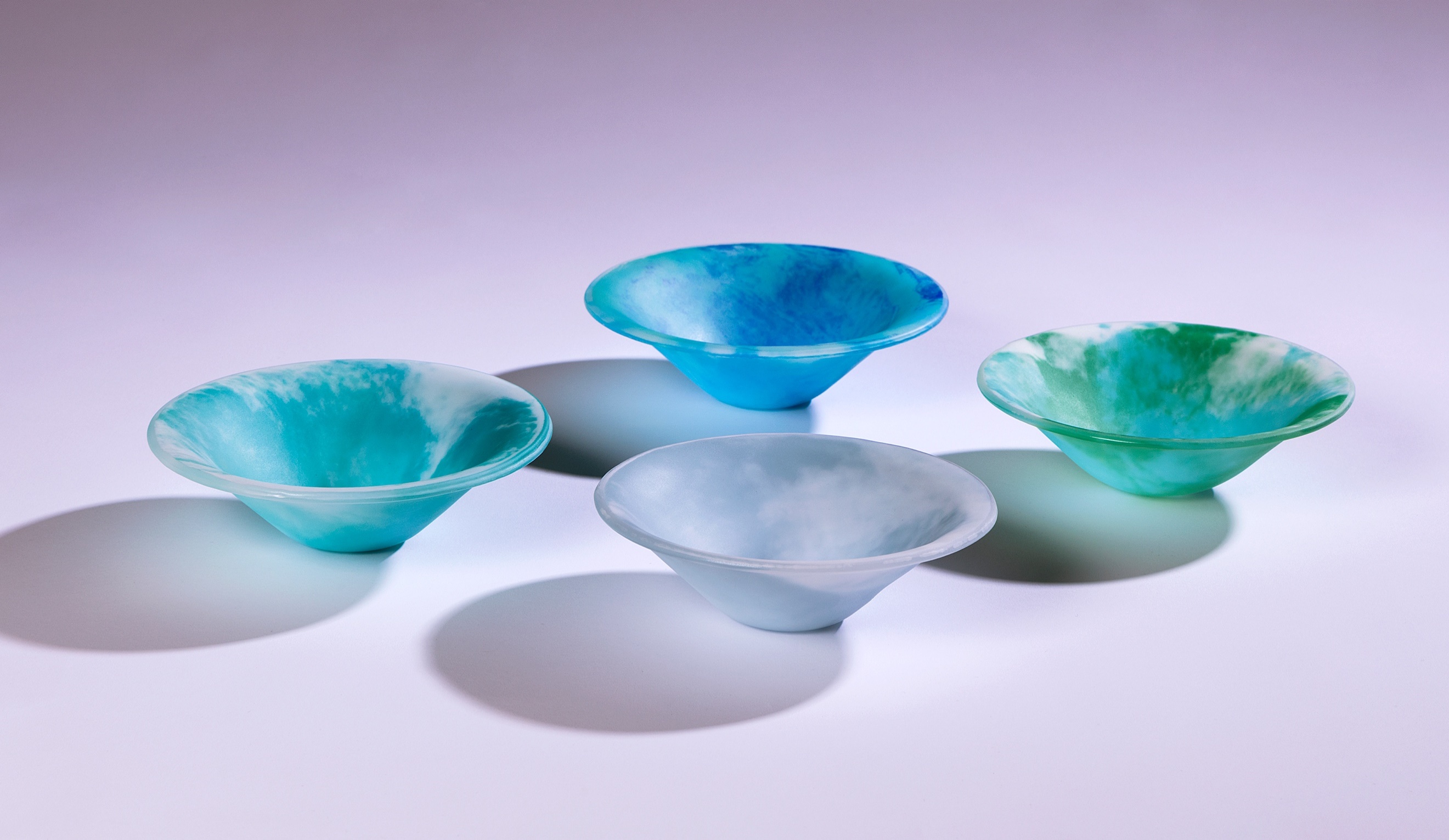 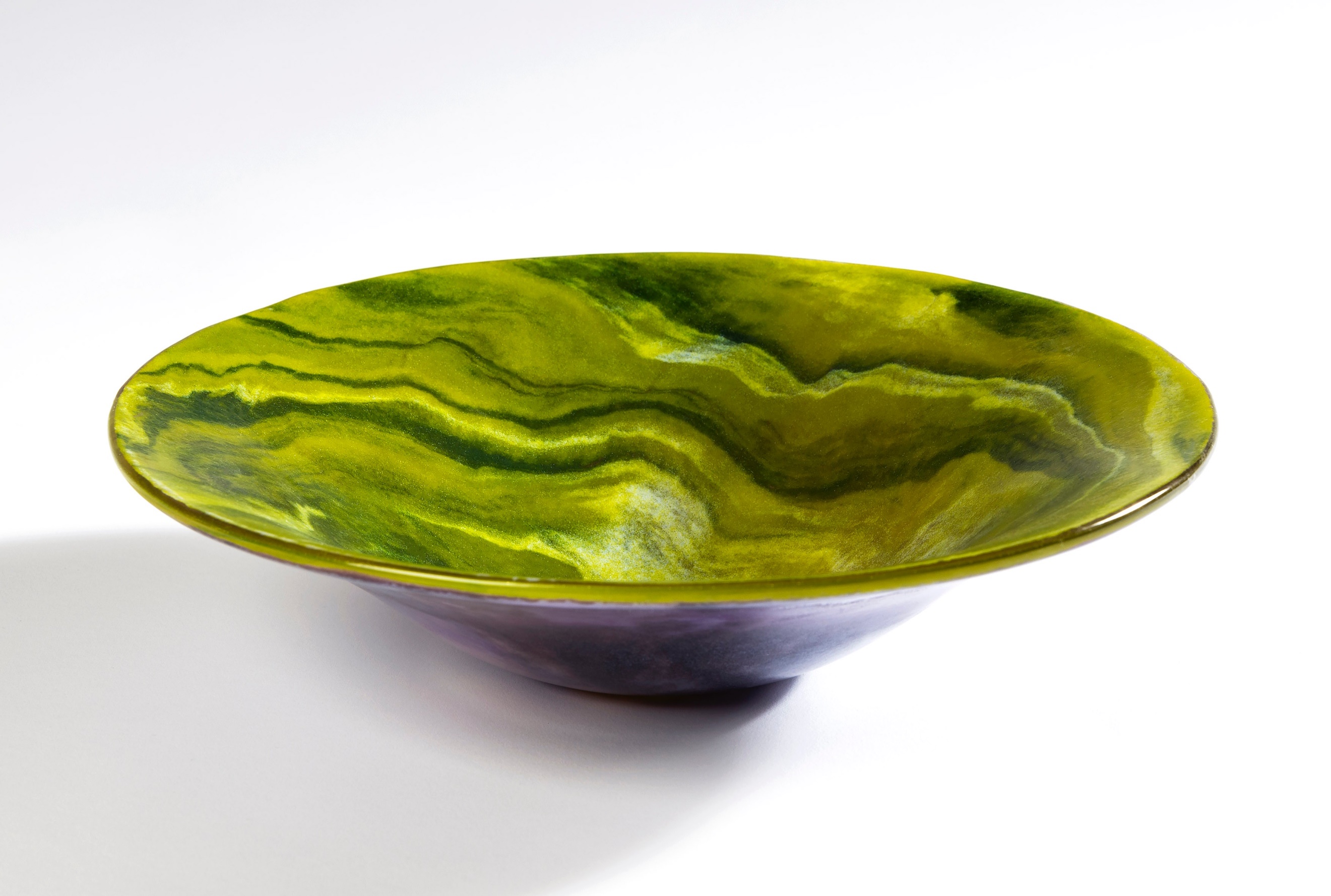 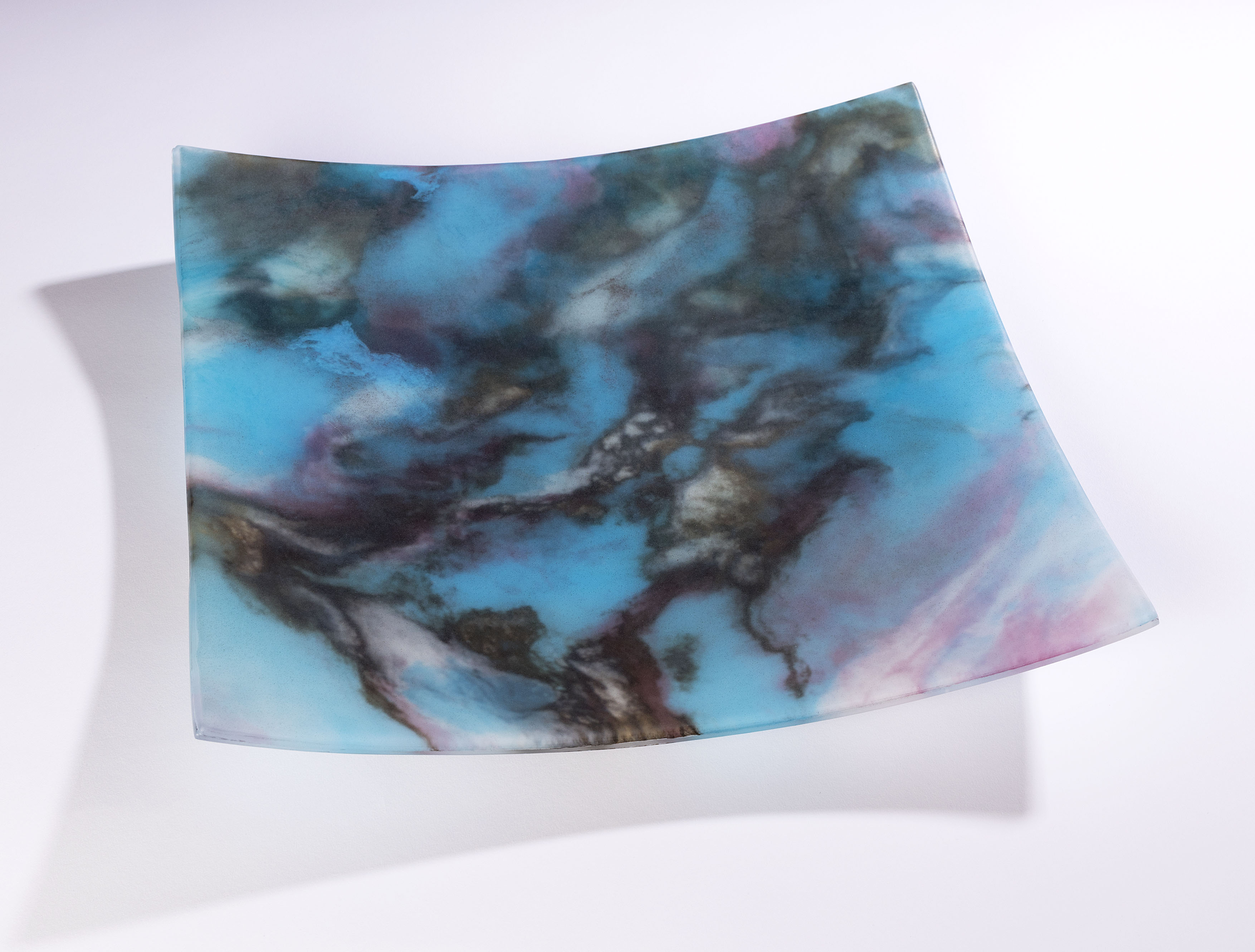 For further details call Emma on 07771 595391 or email her at emma@emmanightingaleglass.co.uk